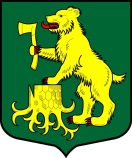 АДМИНИСТРАЦИЯ МУНИЦИПАЛЬНОГО ОБРАЗОВАНИЯ ПЧЕВЖИНСКОЕ СЕЛЬСКОЕ ПОСЕЛЕНИЕ
КИРИШСКОГО МУНИЦИПАЛЬНОГО РАЙОНА ЛЕНИНГРАДСКОЙ ОБЛАСТИ                     ПОСТАНОВЛЕНИЕ                                                                        О проведении капитального ремонта общего имущества в многоквартирных домах, расположенных на территории муниципального образования Пчевжинское сельское поселение Киришского муниципального района Ленинградской области на 2021 год.          В соответствии с частью 6 статьи 189 Жилищного кодекса Российской Федерации, Областным законом Ленинградской области от 29.11.2013 № 82-оз «Об отдельных вопросах организации и проведения капитального ремонта общего имущества в многоквартирных домах, расположенных на территории Ленинградской области», Федеральным законом от 06.10.2003 №131-ФЗ «Об общих принципах организации местного самоуправления в Российской Федерации», Постановлением Правительства Ленинградской области от 26.12.2013 №508 «Об утверждении Региональной программы капитального ремонта общего имущества в многоквартирных домах, расположенных на территории Ленинградской области, на 2014-2043 годы», постановлением Правительства Ленинградской области от 23.07.2019 года № 345 «О краткосрочном плане в 2020, 2021 и 2022 годах Региональной программы капитального ремонта общего имущества в многоквартирных домах, расположенных на территории Ленинградской области, на 2014-2043 годы», рассмотрев предложения регионального оператора – Некоммерческой организации «Фонд капитального ремонта многоквартирных домов Ленинградской области» о проведении капитального ремонта общего имущества в многоквартирных домах, расположенных на территории муниципального образования Пчевжинское сельское поселение Киришского муниципального района Ленинградской области, в связи с отсутствием решения собственников помещений в многоквартирных домах о проведении капитального ремонта общего имущества на 2021 год, администрация муниципального образования Пчевжинское сельское поселение ПОСТАНОВЛЯЕТ:Утвердить перечень работ и (или) услуг по капитальному ремонту в соответствии с предложением регионального оператора согласно Краткосрочному плану реализации в 2020, 2021, 2022 годах Региональной программы капитального ремонта общего имущества в многоквартирных домах, расположенных на территории Ленинградской области на 2014 – 2043 годы, утвержденному постановлением Правительства Ленинградской области от 23 июля 2019 года № 345 согласно приложению 1 к настоящему постановлению.Утвердить сметную стоимость расходов на капитальный ремонт (приложение 1 к настоящему постановлению).Утвердить возможность изменения цены договора о проведении капитального ремонта в соответствии с п.222 постановления Правительства РФ от 01.07.2016 №615 «О порядке привлечения подрядных организаций для оказания услуг и (или) выполнения работ по капитальному ремонту общего имущества в многоквартирном доме и порядке осуществления закупок товаров, работ, услуг в целях выполнения функций специализированной некоммерческой организации, осуществляющей деятельность, направленную на обеспечение проведения капитального ремонта общего имущества в многоквартирных домах».Утвердить сроки проведения работ по капитальному ремонту общего имущества многоквартирных домов, указанных в приложении 1 к настоящему постановлению, согласно предложению регионального оператора НО «Фонд капитального ремонта многоквартирных домов Ленинградской области» - 2021 год.Утвердить источники финансирования капитального ремонта общего имущества многоквартирных домов, указанных в Приложении №1 - средства собственников помещений, формируемых исходя из ежемесячных взносов на капитальный ремонт на счете регионального оператора НО «Фонд капитального ремонта многоквартирных домов Ленинградской области».Назначить главу администрации  муниципального образования Пчевжинское сельское поселение Степанову Алёну Викторовну уполномоченным лицом от имени администрации для утверждения смет, согласно предложению регионального оператора, а также в случае принятия уполномоченным органом государственной власти нормативных актов, влияющих на изменение сметных расценок, подписывать измененные сметы, участвовать в приемке выполненных работ по капитальному ремонту и подписывать соответствующие акты, до полного завершения работ.           7. Контроль за исполнением настоящего постановления оставляю за собой.           8. Настоящее постановление вступает в силу со дня подписания.Врио главы администрации						 Поподько Х.Х.Разослано: в дело-2, МП «ККП п. Пчевжа», Фонд капитального ремонта.Приложение 1к постановлению Администрации муниципального образованияПчевжинское сельское поселение Киришского муниципального района Ленинградской области № 179 от 08.12.2020 годаПеречень многоквартирных домов, включенных в Краткосрочный план реализации в 2020, 2021, 2022 году Региональной программы капитального ремонта общего имущества в многоквартирных домах, расположенных на территории муниципального образования Пчевжинское сельское поселение Киришского муниципального района Ленинградской области на 2014-2043годы, в отношении которых принято решение о проведении капитального ремонта общего имуществаот        08 декабря 2020 годап. Пчевжа№179№ п\пАдрес МКДПеречень услуг и (или) работ по капитальному ремонтуСрокипроведенияработСметная стоимость работ по капитальному ремонту, руб.1п. Пчевжа, ул. Гагарина, дом 1Проектные (изыскательные) работы на капитальный ремонт сетей теплоснабжения, крыши2021 год248343,081п. Пчевжа, ул. Гагарина, дом 1Строительный контроль2021 год0,02п. Пчевжа, ул. Гагарина, дом 7Проектные (изыскательные) работы на капитальный ремонт подвальных помещений2021 год237716,992п. Пчевжа, ул. Гагарина, дом 7Строительный контроль2021 год0,03п. Пчевжа, ул. 2-я Набережная, дом 23Проектные (изыскательные) работы на капитальный ремонт сетей электроснабжения2021 год91837,623п. Пчевжа, ул. 2-я Набережная, дом 23Строительный контроль2021 год0,04п. Пчевжа, ул. Лесная, дом 2Проектные (изыскательные) работы на капитальный ремонт сетей электроснабжения2021 год89594,894п. Пчевжа, ул. Лесная, дом 2Строительный контроль2021 год0,05п. Пчевжа, ул. Лесная, дом 12Проектные (изыскательные) работы на капитальный ремонт крыши2021 год171285,785п. Пчевжа, ул. Лесная, дом 12Строительный контроль2021 год0,06п. Пчевжа, ул. Октябрьская, дом 7Проектные (изыскательные) работы на капитальный ремонт сетей электроснабжения2021 год119662,096п. Пчевжа, ул. Октябрьская, дом 7Строительный контроль2021 год0,07п. Пчевжа, ул. Октябрьская, дом 9Проектные (изыскательные) работы на капитальный ремонт крыши2021 год200914,697п. Пчевжа, ул. Октябрьская, дом 9Строительный контроль2021 год0,08п. Пчевжа, ул. Октябрьская, дом 11Проектные (изыскательные) работы на капитальный ремонт крыши2021 год202161,288п. Пчевжа, ул. Октябрьская, дом 11Строительный контроль2021 год0,09п. Пчевжа, ул. Октябрьская, дом 13Проектные (изыскательные) работы на капитальный ремонт крыши2021 год183825,199п. Пчевжа, ул. Октябрьская, дом 13Строительный контроль2021 год0,010п. Пчевжа, ул. Октябрьская, дом 15Проектные (изыскательные) работы на капитальный ремонт крыши2021 год183825,1910п. Пчевжа, ул. Октябрьская, дом 15Строительный контроль2021 год0,0ИтогоИтогоИтогоИтого1729166,80